令和元年１１月吉日会 員 各 位 公益社団法人　日本技術士会四国本部本部長　古野　隆久第２３回青年技術士交流会のご案内拝啓　時下益々ご健勝にてご活躍のこととお慶び申し上げます。さて、第２３回青年技術士交流会を下記のとおり開催いたしますので、ご参加下さいますようご案内申し上げます。ご多用の折りとは存じますが、多数ご参加下さいますようご案内申し上げます。お手数ですが、出欠につきまして別紙の申込書にて、１２月６日（金）までにお知らせください。敬具記１．日　時　　令和元年１２月２１日（土）１３：３０～１７：００（受付１３：００～）２．場　所　　サン・イレブン高松３Ｆ　第３研修室３．青年技術士交流会１３：３０ ～ １３：４０　　開会挨拶１３：４０ ～ １７：００　　技術発表・意見交換『技術士が熱く語る技術士の仕事（その１）』技術士４部門の各講師が、専門分野での仕事内容と課題を紹介し、部門を超えた技術共有、イノベーション、課題解決のための意見交換を行います。講師①：池　谷　　聖　（技術士：上下水道部門）講師②：谷野宮　竜　浩（技術士：応用理学部門）講師③：西　沢　尚　之（技術士：情報工学部門）講師④：白　鳥　　実　（技術士：建設部門）　各５０分４．懇親会　１８:３０ ～ ２０:３０「酒と料理のなつ」　香川県高松市瓦町１丁目４−１０　TEL：087-851-2020５．参加費　　　■青年技術士交流会学生・一般市民                                                    無　料四国本部会員（日本技術士会会員）                                  1,000円四国本部会員以外の方（日本技術士会会員）                          1,000円非会員（日本技術士会会員外）の技術士・技術士補                    2,000円上記以外のCPD行事参加証明書を必要とする方                       2,000円■懇親会                                                            5,000円★参加費は、当日会場にて徴収させて頂きます。６．開催機関等主催：公益社団法人　日本技術士会四国本部※申し込みは、別紙申し込み書（出欠FAX用紙）でお願いいたします。郵送やEメールでも結構です。※申し込み受付の返信は致しませんので、特に連絡がなければ、そのまま会場にお越し下さい。※懇親会をキャンセルされる場合は、前日17:00までに連絡をお願いいたします。＜問い合わせ先＞　公益社団法人　日本技術士会四国本部　事務局〒760-0067　香川県高松市松福町2丁目15-24　香川県土木建設会館3階TEL：087-887-5557　FAX：087-887-5558E-mail：ipej-shikoku@me.pikara.ne.jp【 第２３回青年技術士交流会 会場案内図 】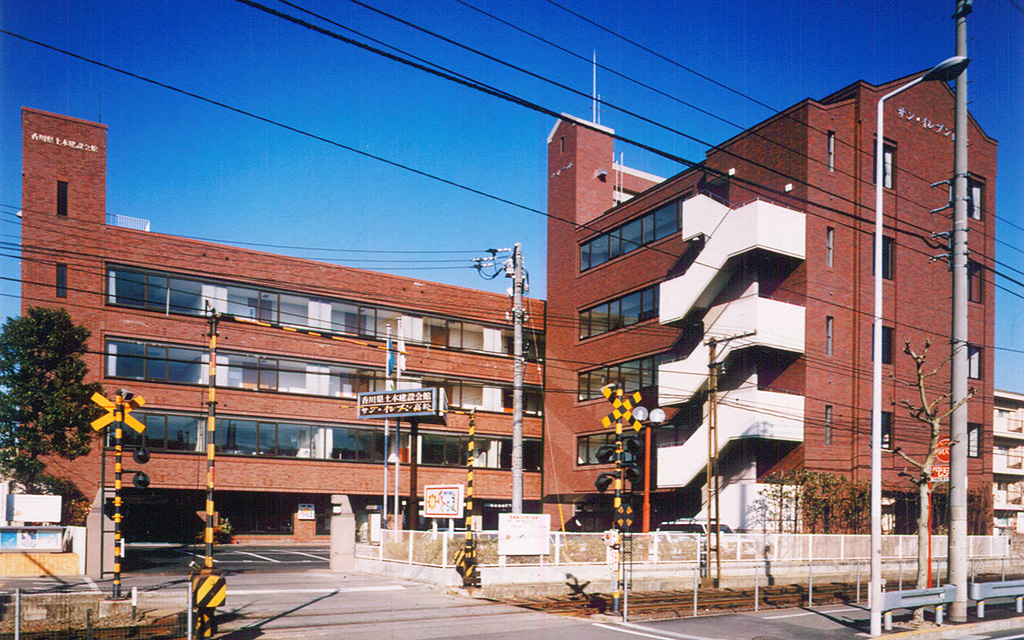 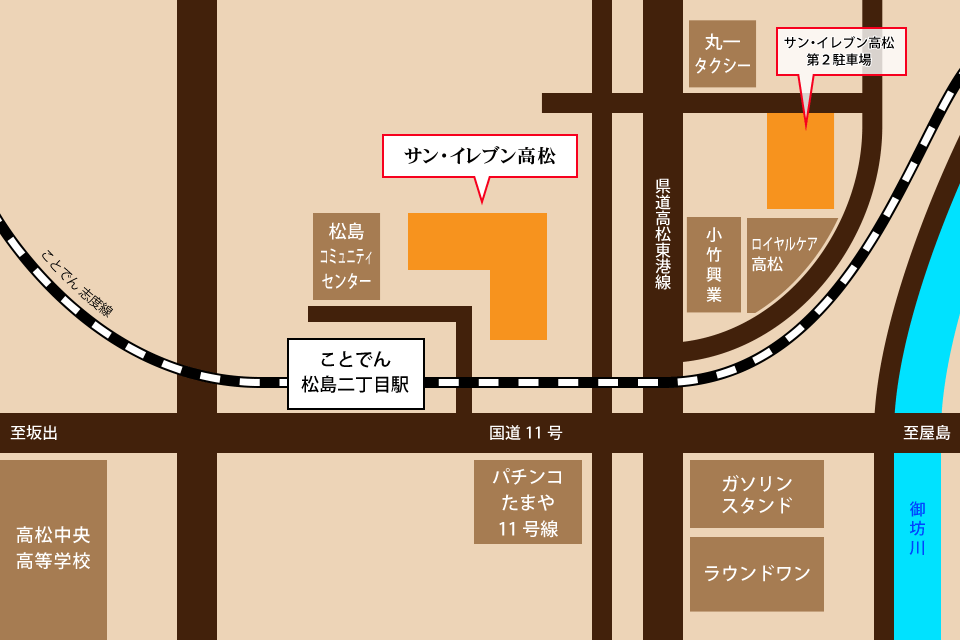 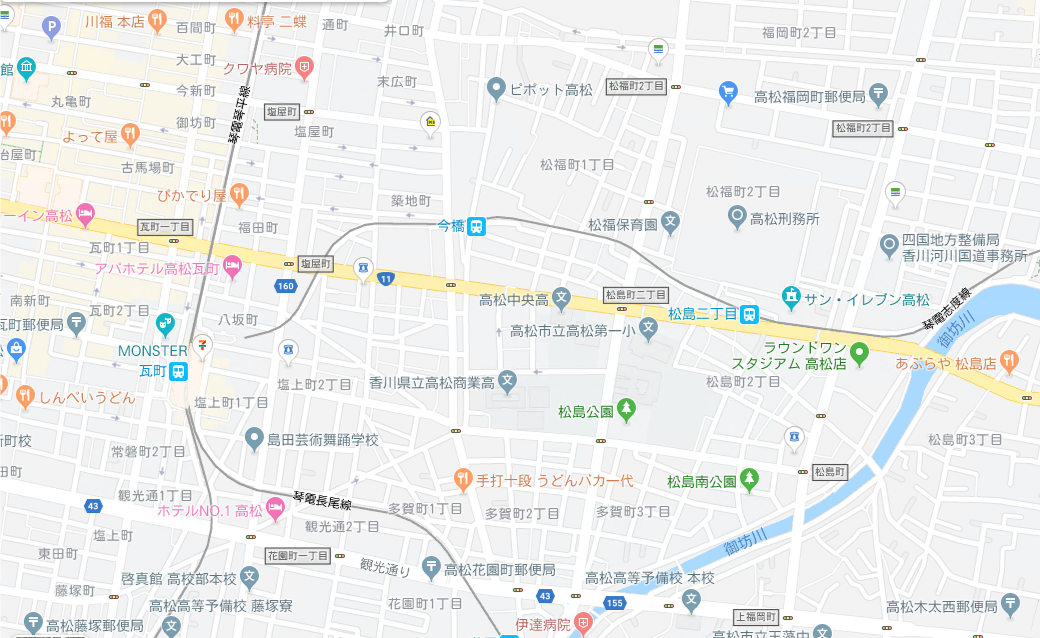 第１駐車場（敷地内）と第２駐車場がありますが、台数に制限がありますので駐車できない場合があります。その場合には付近のコインパーキング等をご利用ください。【 懇親会 会場案内図 】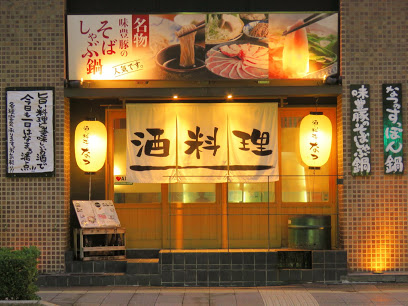 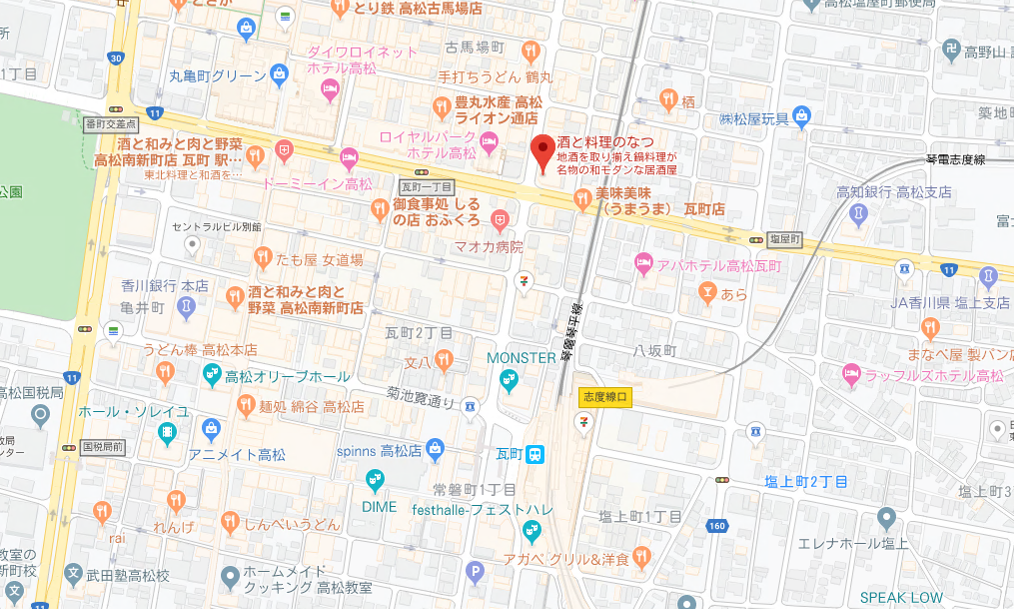 